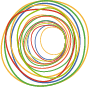 Riedučių arba riedlenčių dienos stovykla „TRAMPLINAS“SUTARTIS SU VAIKŲ TĖVAIS (GLOBĖJAIS)2023 m. _________ mėn. ____ d. Nr. ..........VšĮ Demokratinė mokykla, į.k. 303524897, Moksleivių g. 4, tel. (85) 260 8634, el. p. info@demokratinemokykla.lt, atstovaujama sporto mokytojos Gabrielės Garlaitės (toliau vadinama Paslaugų teikėjas arba Sutarties šalimi), ir tėvas / globėjas (reikalingą žodį pabraukti) (toliau – Paslaugų gavėjas arba Sutarties šalis), atstovaujantis Stovyklautojo (vaiko) interesus,_________________________________________________________________________ (tėvo / globėjo vardas, pavardė, telefonas, el. paštas)_________________________________________________________________________sudaro šią neformaliojo ugdymo paslaugų teikimo sutartį:I. SUTARTIES OBJEKTASPaslaugų teikėjas įsipareigoja Paslaugų gavėjo sūnų / dukrą (toliau – Stovyklautojas / vaikas)_________________________________________________________________________(vardas, pavardė, gimimo data)ugdyti Demokratinės mokyklos organizuojamoje riedutininkų ir riedlentininkų dienos stovykloje „TRAMPLINAS“ (pažymėti stovyklą)„Tramplinas“ su riedučiais:    • Liepos 3 – 5 d. (3 dienos), 7 – 14 metų vaikams  ______________„Tramplinas“ su riedlentėmis:    • Liepos 10 – 13 d. (4 dienos), 7 – 14 metų vaikams  ______________„Tramplinas“ su riedlentėmis:    • Liepos 17 – 20 d. (4 dienos), 7 – 14 metų vaikams  ______________II. SUTARTIES ŠALIŲ ĮSIPAREIGOJIMAI1. Paslaugų teikėjas įsipareigoja:1.1.Rengti mokomąsias riedučių, riedlenčių grindžiamas neformaliojo švietimo metodais;1.2. Stovyklos metu ugdyti praktinius bei teorinius įgūdžius, susijusius su minėtomis sporto priemonėmis bei visa urbanistine kultūra;1.3. Skatinti vaikus ir jaunimą pamėgti ir kasdien propaguoti aktyvų laisvalaikio leidimo būdą, pasirinkus tokį aktyvaus laisvalaikio praleidimo būdą, kaip riedlenčių ar riedučių.. 1.4. Sudaryti vaikui saugias ir sveikas šių treniruočių sąlygas, užtikrinti vaiko saugumą užsiėmimų metu: darbo dienomis pirmadienį – ketvirtadienį 8:00–17:30 (riedlenčių stovykla); arba pirmadienį– trečiadienį 8:00–17:30 (riedučių stovykla) . 1.5. Užtikrinti sveiką ir pilnavertį maitinimą 3 kartus per dieną.1.6. Užtikrinti sąlygas atitinkančias esamas karantino laikotarpio Vyriausybės rekomendacijas;1.7. Nepriimti vaiko atvykusio į stovyklą jeigu jam pasireiškia karščiavimas (37,3 C ir daugiau), kurie turi ūmių viršutinių kvėpavimo takų infekcijos požymių (pvz. sloga, kosulys, pasunkėjęs kvėpavimas);1.8. Teikti vaiko tėvams / globėjams informaciją apie stovyklos programą ir vaiko dalyvavimą joje.1.9. Vadovai turi teisę programos metu saugojimui paimti iš vaikų pinigines ir mobiliuosius telefonus, juos grąžinti dienos pabaigoje.1.10. Vadovai turi teisę nepriimti vaiko į užsiėmimus dėl agresyvaus, destruktyvaus jo elgesio, apie tai iš anksto informavę tėvus / globėjus žodžiu, telefonu ar el. paštu. 2. Paslaugų gavėjas įsipareigoja:2.1. Užtikrinti vaiko dalyvavimą visoje pasirinktos pamainos programoje.2.2. Suteikti stovyklos organizatoriams reikiamą informaciją apie vaiko sveikatos būklę. Esant reikalui, leisti suteikti vaikui medicinos pagalbą.2.3. Užtikrinti, kad stovyklos dalyvis nekarščiuoja (37,3 C ir daugiau), neturi ūmių viršutinių kvėpavimo takų infekcijos požymių (pvz. sloga, kosulys, pasunkėjęs kvėpavimas). 2.4. Per 7 kalendorines dienas nuo dokumentų gavimo sumokėti vaiko dalyvio mokestį Paslaugų teikėjui (Demokratinei mokyklai) pavedimu į šią sąskaitą - LT84 7044 0600 0808 2275. 2.4.1. Kaina vienam dalyviui riedlenčių stovykloje yra 80 (aštuoniasdešimt) Eur. Kaina vienam dalyviui riedučių stovykloje yra 60 (šešiasdešimt) Eur.2.4.2. Socialiai remtinoms šeimoms taikoma nuolaida: kaina vienam dalyviui yra 15 (penkiolika) Eur. Turėti statusą patvirtinančius dokumentus ar pažymas.2.5. Atlyginti vaiko padarytą žalą Paslaugų teikėjui (Demokratinei mokyklai) ar kitų vaikų daiktams.2.6. Iš anksto (prieš užsiėmimus) informuoti (raštu ar žodžiu) programos vadovus, jei vaikas dėl ligos ar kitų priežasčių nedalyvaus programoje ar dalyvaus nepilnai.3. Stovyklautojas (vaikas) įsipareigoja:3.1. Aktyviai dalyvauti pasirinktoje dienos stovyklos „Tramplinas“ pamainoje visas stovyklos dienas, nevėluoti į užsiėmimus.3.2. Tausoti Mokyklos turtą, gerbti stovyklos vaikus, dalyvaujančius kartu programoje, stovyklos vadovus bei kitus suaugusius, nepažeisti jų teisių ir teisėtų interesų.3.3. Laikytis stovyklos taisyklių bei priimtinų elgesio normų viešose vietose.3.4. Laikytis karantino laikotarpio higienos taisyklių, taip pat klausyti vadovų higienos bei elgesio aplinkoje prašymų.III. SUTARTIES ĮSIGALIOJIMAS, GALIOJIMAS IR NUTRAUKIMAS4. Sutartis įsigalioja nuo jos pasirašymo dienos ir galioja iki pasirinktos stovyklos „Tramplinas“ pamainos  pabaigos.5. VšĮ Demokratinė mokykla turi teisę vienašališkai nutraukti sutartį dėl sutartyje numatytų Paslaugos gavėjo bei jo atstovaujamo stovyklautojo (vaiko) įsipareigojimų nevykdymo.6. Pinigų grąžinimas dėl nedalyvavimo stovykloje:6.1. Jei dėl kitų priežasčių stovyklautojas nebegali vykti į stovyklą ir praneša organizatoriams likus ne mažiau kaip 5 dienoms iki stovyklos, tada paslaugų gavėjui (tėvams) organizatoriai grąžina pusę sumokėto dalyvio mokesčio (nebent abi šalys susitaria kitaip).6.2. Jei stovykla visai neįvyksta dėl išorinių sąlygų, paslaugų gavėjams (tėvams) grąžinamas visas už stovyklą sumokėtas mokestis.7. Sutarties šalys ginčus spręs šalių gera valia. Šalims nepavykus susitarti, ginčai sprendžiami Lietuvos Respublikos įstatymų numatyta tvarka.8. Sutartis sudaryta dviem egzemplioriais, turinčiais  vienodą juridinę galią (po vieną kiekvienai šaliai).SUTARTIES ŠALIŲ PARAŠAIPaslaugų teikėjas             	_____________________	       Demokratinės mokyklos sporto mokytoja			(parašas)   	    Gabrielė GarlaitėPaslaugų  gavėjas		______________________          _____________________ 			(parašas)                                      (vardas, pavardė)VšĮ Demokratinės mokyklos (į. k. 303524897) sąskaita stovyklai apmokėti SEB banke: LT84 7044 0600 0808 2275Pavedimo paskirtyje įrašyti STOVYKLA ir vaiko vardą bei pavardę.